"OSP Kołczyn na pomoc seniorom z Gminy Krzeszyce"Zarząd Województwa Lubuskiego w dniu 25 marca 2020 r. przyznał dla Ochotniczej Straży Pożarnej w Kołczynie dotację w wysokości 10.000 zł w ramach powierzenia realizacji zadania publicznego pn.: „OSP Kołczyn na pomoc seniorom z Gminy Krzeszyce”, realizowane w okresie od dnia 09.04.2020 r. do dnia 30.06.2020 r. Pandemia koronawirusa jest szczególnie niebezpieczna dla naszych seniorów. W tym trudnym czasie lubuskim seniorom pomogą Ochotnicze Straże Pożarne, które zakupią najpotrzebniejsze produkty i dostarczą je do domu. Na ten cel zarząd województwa przyznał dofinansowanie w wysokości 470 tys. zł (47 zadań na kwotę 10 tys. zł każde).Środki te zostaną przekazane potrzebującym 25 seniorom z terenu Gminy Krzeszyce wybranych poprzez konsultacje z GOPS w Krzeszycach. Strażacy zakupią artykuły spożywcze i środki higieny osobistej, a następnie trzykrotnie (raz w kwietniu i dwa razy w maju) odwiedzą najbardziej potrzebujących seniorów, również tych pozostających w kwarantannie i przekażą paczki. Pierwsze paczki trafiły już do potrzebujących seniorów tuż przed świętami Wielkiejnocy. Zważając też na swoje bezpieczeństwo kwota  2.500 zł przeznaczona została na środki ochrony osobistej takie jak maseczki, rękawiczki, ubrania i gogle ochronne, czy środki dezynfekujące. Ta forma pomocy potrwa do czerwca. Razem możemy więcej. 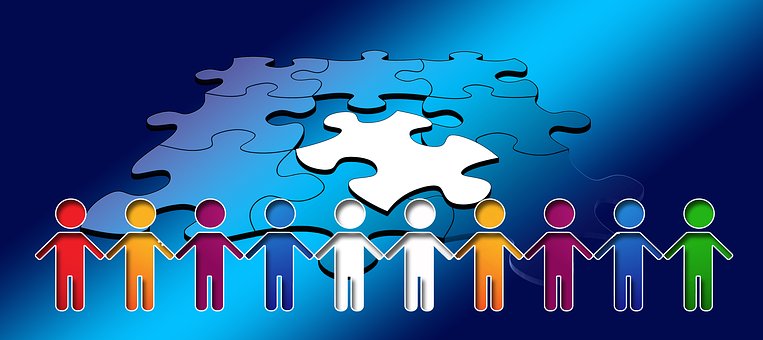 